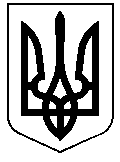 РЕШЕТИЛІВСЬКА МІСЬКА РАДАПОЛТАВСЬКОЇ ОБЛАСТІВИКОНАВЧИЙ КОМІТЕТРІШЕННЯ31 серпня 2022 року                                                                                         № 164Про затвердження висновку щодо встановлення порядку участі батька у вихованні донькиКеруючись ст. 34 Закону України „Про місцеве самоврядування в Україні”, на підставі статей 19, 141, 157,159 Сімейного кодексу України, ст.15 Закону України „Про охорону дитинства”, п.73 Порядку провадження органами опіки та піклування діяльності, пов’язаної із захистом прав дитини, затвердженого постановою Кабінету Міністрів України від 24.09.2008 № 866, враховуючи рішення комісії з питань захисту прав дитини від 26.08.2022, виконавчий комітет Решетилівської міської радиВИРІШИВ:Затвердити висновок щодо встановлення порядку участі батька Горшовського Івана Сергійовича у вихованні доньки Горшовської Вероніки Іванівни, **.**.**** р.н. (додається).Міський голова								О.А. ДядюноваДодаток до рішення виконавчого комітетуРешетилівської міської ради31 серпня 2022 року № 164ВИСНОВОКвиконавчого комітету Решетилівської міської ради, як органу опіки та піклування, щодо встановлення порядку участі батька Горшовського Івана Сергійовича у вихованні дочки Горшовської Вероніки Іванівни, ****** р.н.До Решетилівського районного суду Полтавської області звернувся громадянин Горшовський Іван Сергійович, **** р.н., про усунення перешкод у спілкуванні з дитиною, визначення способу участі батька у вихованні дитини.За ухвалою суду від 22.08.2022 №2/546/224/22 про надання висновку щодо розв’язання спору, була проведена відповідна робота для підготовки мотивованого висновку за вказаним позовом.Встановлено, що у Горшовського Івана Сергійовича та Лобачевської (зараз Капустян) Лідії Геннадіївни народилася донька Горшовська Вероніка Іванівна, ******** р.н. (свідоцтво про народження серія ****, № ******, видане виконавчим комітетом Лиманської Першої сільської ради Решетилівського району Полтавської області 28.09.2016). Відносини фактично припинено з листопада 2018 року. Стосунки між батьками дитини напружені у зв’язку з непорозумінням щодо участі кожного з них у вихованні та спілкуванні з дочкою Веронікою.Для вирішення даного питання до комісії з питань захисту прав дитини виконавчого комітету Решетилівської міської ради батько дитини не звертався.Відповідно до позовної заяви батько просить брати участь у вихованні дитини систематично чотири вихідні дні на місяць (з 10:00 суботи до 18:00 неділі) за відсутності на побаченнях матері дитини Капустян Лідії Геннадіївни, а також в період канікул та свят не менше двох днів, від загальної тривалості свят та не менше п’яти днів від загальної тривалості канікул; в день народження дитини 4 години часу, а також встановити для батьків обов’язок: Горшовський І.С. забирає дочку Горшовську Вероніку Іванівну, а мати Капустян Л.Г. повертає дочку до постійного місця проживання.Питання щодо встановлення порядку участі батька Горшовського Івана Сергійовича у вихованні дочки Горшовської Вероніки Іванівни, ********* р.н., розглядалося на засіданні комісії з питань захисту прав дитини при виконавчому комітеті Решетилівської міської ради 26.08.2022, заслухано обох батьків та членів комісії та прийняте відповідне рішення.Враховуючи викладене, виходячи з інтересів дитини, керуючись частиною 5 ст. 19, ст. 141, 157, 159 Сімейного кодексу України, ст.15 Закону України „Про охорону дитинства”, п. 74 Порядку провадження діяльності органами опіки та піклування, пов’язаної із захистом прав дитини, затвердженого постановою Кабінету Міністрів України від 24 вересня 2008 року № 866, орган опіки і піклування вважає за доцільне:1. Рекомендувати батькові Горшовському Івану Сергійовичу здійснювати свою участь у вихованні дочки Горшовської Вероніки Іванівни, ******* року народження відповідно до графіку спілкування:- особисті побачення з дитиною 2 рази на місяць чотири дні, а саме з 10:00 суботи до 12:00 неділі, без присутності матері дитини, з урахуванням розпорядку дня дитини, стану здоров’я та її бажання;- в період літніх та зимових канікул не менше 5 днів від загальної тривалості канікул, в період осінніх і весняних канікул, та свят – не менше 2 днів, враховуючи при цьому бажання дитини та її стан здоров’я;- встановити для батька Горшовського І.С. обов’язок: самостійно забирати та повертати доньку матері за її основним місцем проживання.2. Рекомендувати матері Капустян Лідії Геннадіївні поважати права батька Горшовського Івана Сергійовича, не чинити перешкод у його спілкуванні з донькою.3. Рекомендувати батькові Горшовському Івану Сергійовичу не порушувати графік побачень, приділяти дитині увагу і турботу.